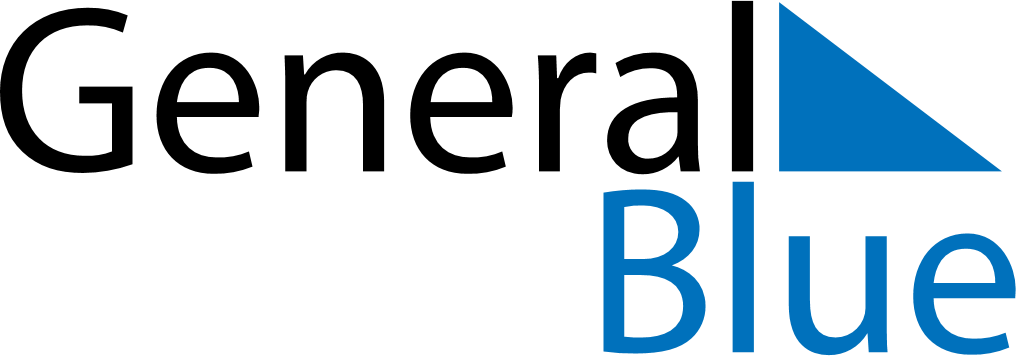 March 2021March 2021March 2021LesothoLesothoMondayTuesdayWednesdayThursdayFridaySaturdaySunday1234567891011121314Moshoeshoe Day1516171819202122232425262728293031